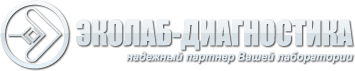 Закрытое акционерное общество «ЭКОлаб-Диагностика»142530, РФ, Московская область, г. Электрогорск, ул. Свердлова, д.11.ИНН 5035035444/КПП 503501001Тел/факс: (495) 980-08-59, (49643) 3-33-42ПРАЙС ООО «Биотехновация»ООО БиотехновацияООО БиотехновацияООО БиотехновацияСреда АГВ (БТН) /Среда для определения чувствительности микроорганизмов к антибиотикам, сухая/  2 563,00 руб.кгСреда Сабуро-Бульон (БТН) 2 079,00 руб.кгГисса с арабинозой 0,1(БТН) 3 980,00 руб.кгГисса с галактозой 0,1 (БТН) 7 260,00 руб.кгГисса с глюкозой с бромкреозоловым пурпуровым (БТН2 189,00 руб.кгГисса с глюкозой ВР (БТН) 2 189,00 руб.кгГисса с дульцитом 0,1(БТН) 7 603,20 руб.кгГисса с инозитом 0,1 (БТН5 487,90 руб.кгГисса с ксилозой  0,1(БТН) 6 177,60 руб.кгГисса с лактозой с бромкреозоловым пурпуровым  (БТН) 2 189,00 руб.кгГисса с лактозой ВР  (БТН) 2 189,00 руб.кгГисса с мальтозой  с бромкреозоловым пурпуровым (БТН) 2 992,00 руб.кгГисса с мальтозой  ВР  (БТН)2 992,00 руб.кгГисса с маннитом с бромкреозоловым пурпуровым  (БТН) 2 596,00 руб.кгГисса с маннитом ВР  (БТН)2 596,00 руб.кгГисса с маннозой  0,1 (БТН) 8 399,60 руб.кгГисса с рамнозой  (БТН) 0,5 кг.7 330,40 руб.кгГисса с рамнозой 0,1 (БТН)7 330,40 руб.кгГисса с раффинозой  (БТН) 0,17 524,00 руб.кгГисса с сахарозой с бромкреозоловым пурпуровым  (БТН) 2 321,00 руб.кгГисса с сахарозой ВР  (БТН2 321,00 руб.кгГисса с сорбитом с бромкреозоловым пурпуровым  (БТН)3 102,00 руб.кгГисса с сорбитом ВР  (БТН)3 102,00 руб.кгГисса с фруктозой  (0,1) (БТН)2 851,20 руб.кгГлюкозо-пептонная среда\Эйкмана\ (БТН)2 970,00 руб.кгКесслера среда  (БТН)2 376,00 руб.кгСреда Клиглера (Биотехновация)2 178,00 руб.кгКода среда (Биотехновация)2 398,00 руб.кгСреда Кристенсена (Биотехновация)4 092,00 руб.кгЛактозо-пептонная среда  (БТН) Содержит индикатор бром-тимоловый синий.2 395,80 руб.кгЛевина (Биотехновация)2 406,80 руб.кгМагниевая среда (БТН)2 900,00 руб.кгСреда с малонатом натрия  (БТН)13 310,00 руб.кгОлькеницкого среда    (БТН) 2 723,00 руб.кгПитательный агар  (БТН) 2 420,00 руб.кгПитательный бульон (БТН) 1 980,00 руб.кгСреда Ресселя (БТН)2 189,00 руб.кгСреда Сабуро (агар) (БТН)2 574,00 руб.кгСреда Симмонса (Биотехновация)(Питательная среда для идентефикации энтеробактерий,сухая)3 982,00 руб.кгСреда №1 /БТН/3 410,00 руб.кгСреда №10 (маннит-солевой агар) /БТН/2 068,00 руб.кгСреда №3 /БТН/ 2 552,00 руб.кгСреда №8 /БТН3 333,00 руб.кгСреда Китта-Тароцци (сухая)  (БТН)4 642,00 руб.кгСреда с лизином  (БТН)  4 246,00 руб.кгФенилаланин агар  (БТН) 9 350,00 руб.кгЭлективный солевой агар (среда для выд.стафилокок.) (БТН)1 816,10 руб.кгЭлективный солевой бульон (среда для выд.стафилокок.) (БТН)3 465,00 руб.кгЭндо агар -БТН 2 614,00 руб.кг